DRAGI STARŠI!                                                                          Decembrska pravljična ura bo praznična, saj nas bo obiskala pisateljica Aksinja Kermauner. Najmlajši dobro poznajo njeno slikanico Žiga špaget gre v širni svet, ki je napisana tudi v brajici. Kdo je Žiga špaget? Kakšne dogodivščine ga še čakajo? To ve le pisateljica.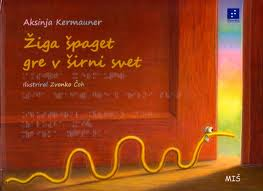 V TOREK, 20. decembra 2011, ob 17.00VAS IN VAŠE OTROKE VABIM NA SREČANJE S PISATELJICO AKSINJO KERMAUNER.  PRISLUHNILI BOMO DOGODIVŠČINAM ŽIGE ŠPAGETAIN SI OGLEDALI RAZLIČNE TIPNE SLIKANICE.                                                                    knjižničarka Barbara Hanuš